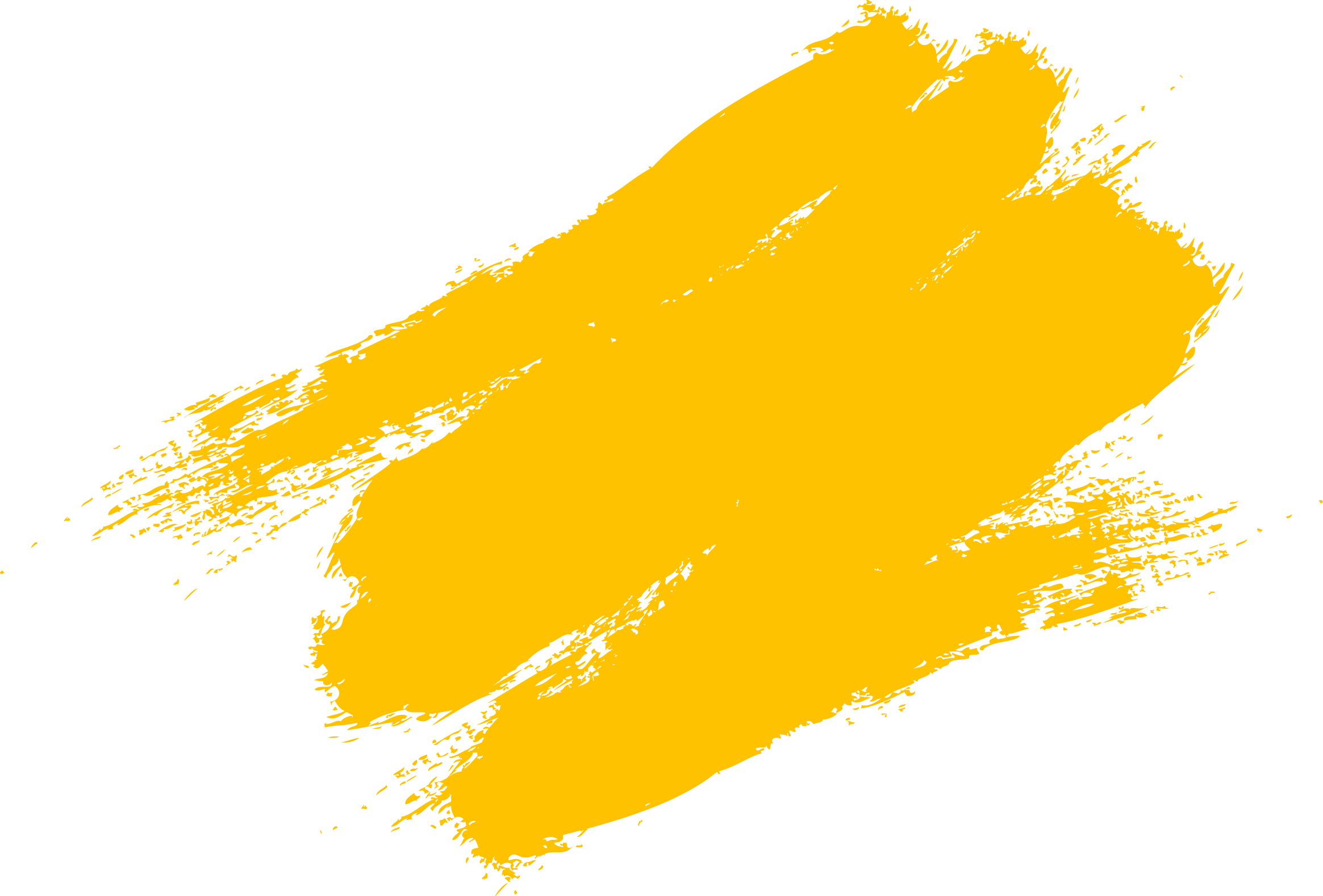 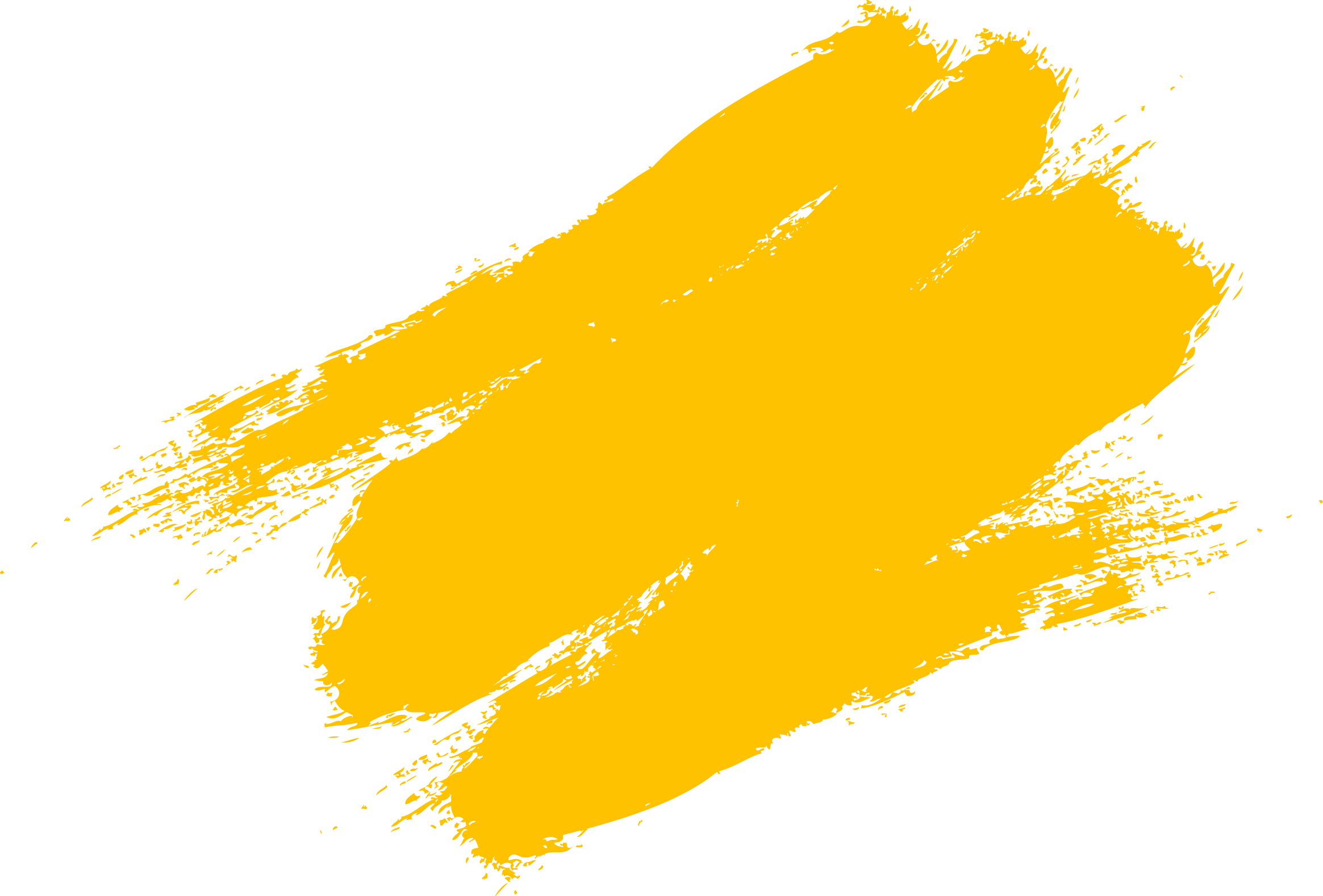 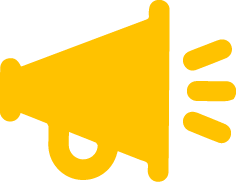 •  ••  ••  ••  ••  ••  •